Творческий, индивидуальный  проект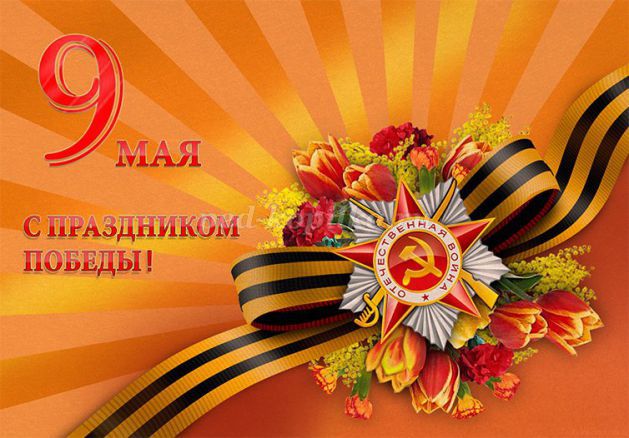 «День Победы»Автор: Селюк Ирина Сергеевна, воспитатель МДОУ детский сад №38 «Ромашка», х. Красночервонный. 
Тип проекта: творческий, индивидуальный 
Продолжительность: краткосрочный (1 неделя).
Участники проекта: воспитатель, дети: Овсяникова София, Кордуков Степа, Полевода Варя,  родители.
Актуальность темы: Проблема нравственно-патриотического воспитания в современном мире актуальна и сложна. Патриотизм – высокое человеческое чувство, оно многогранно по своему содержанию: это и любовь к родным и близким людям и к малой родине, и гордость за свой народ. Одним из проявлений любви к Родине и преданности ей у взрослого человека является готовность встать на ее защиту. Гражданско-патриотическое воспитание детей-дошкольников на основе реальных событий, воспоминаний, художественной и познавательной литературы, наглядных пособий и презентаций о временах Великой Отечественной войны. Чувство любви к Родине – это одно из самых сильных чувств. Без него человек не ощущает своих корней, не знает истории своего народа. Принимая участие в этом проекте, очень важно донести до ребенка – чувство личной ответственности за свою Родину и ее будущее. Пробудить в детях любовь к родной земле, формируя такие черты характера, которые помогут стать достойным человеком и гражданином своей страны.
Прошло 77 лет, как закончилась Великая Отечественная война. Но эта тема постоянно волнует сердца людей и наше поколение и будет актуальна во все времена. День Победы близок и понятен даже детям дошкольного возраста, потому что реализует достаточно простую идею, известную им по сказкам и произведениям – идею противостояния добра и зла и финальной победы добра.
Цель проекта: Формирование знаний детей о Великой Отечественной войне через разные виды деятельности.
Задачи проекта:
- Воспитывать нравственно-патриотические чувства у детей через расширение общего кругозора.
- Формировать элементарные знания о событиях Великой Отечественной войны на основе ярких представлений, доступных детям и вызвать у них эмоциональные переживания.
- Формировать уважение к защитникам Родины, гордость за русский народ, любовь к Родине.
- Способствовать развитию совместной деятельности ребенка и его родителей в процессе ознакомления с историей Великой Отечественной войны.
Участие родителей в реализации проекта: совместное с детьми разучивание стихотворений о Дне Победы, беседы, экскурсия к памятнику неизвестному солдату.
План реализации проекта:
1.Беседа «Майский праздник – День Победы».
2. Рассматривание материала по теме «День Победы», открыток «Города герои», иллюстраций и альбомов «Великая Отечественная война».
3. Чтение и заучивание стихотворений на тему «День Победы»: А.Жаров «Звездочка», Т.Белозерова «День Победы», Н. Иванова «Что за праздник», М. Познанская «Победа», М. Геттуев «В лучистом цвету неоглядные дали».
4. Чтение и обсуждение рассказов о Великой Отечественной войне: Л.Кассиля «Памятник советскому солдату», Е.Благинина «Шинель», С.Михалков «Служу советскому союзу», О.Высотская «Слава Армии Советской», В.Орлов «Парад», А.Митяев «Почему армия всем родная».
6. Прослушивание и разучивание песен о войне: «День Победы», «Наша Родина сильна» А. Филиппенко
7. НОД по познавательному развитию «День Победы – отмечает вся страна» (изготовление поздравительных  открыток)
8. Дидактические игры: «Военная техника» (разрезные картинки), «Кем я буду в Армии служить», «Найди и принеси», «Одинаковые предметы».
9. Подвижные игры: «Пройди через болото», «Снайперы», «Летчики на аэродром», «Найди и принеси», «Сбей кеглю».
10. Физкультминутки: «Салют», «Летчики», «Солдатик», «Смелый солдат».
11. Пальчиковые игры: «Семья», «Наша армия», «Эти пальцы – все бойцы».
12. Памятка для родителей: «Как рассказать детям о войне».
Предполагаемый результат: Заинтересованность детей темой «День Победы», проявление их познавательной активности. Развитие творческого потенциала воспитанников при создании коллективных работ. Проявление у родителей воспитанников интереса к участию в реализации проекта.
Стратегия осуществления проектной деятельности: Данный проект осуществляется в рамках средней  группы МДОУ детский сад №38 «Ромашка», в совместной деятельности педагога, музыкального руководителя и детей.
Продукт проектной деятельности: участие в акции «Окна Победы»,  возложение цветов к памятнику «Неизвестному солдату».  Совместное творчество, игры, советы для родителей.
Презентация проекта: фотоотчет.Приложения к проекту «День Победы».
Беседа «Майский праздник – День Победы».
Задачи:
- Дать знания детям о празднике «День Победы», о том, как защищали свою страну русские люди в годы Великой Отечественной войны, как живущие помнят о них.
- Активизировать эмоциональную сферу детей и тем самым вызвать у них желание участвовать в беседе.
- Обогащение словарного запаса.
- Воспитывать уважение, любовь к людям, защищающим Родину от врагов, ветеранам войны, заботиться о них.
Ход беседы:
Воспитатель: 9 мая – самый главный праздник, отмечающийся в нашей стране. Что это за праздник? День Победы — самый великий и серьёзный праздник, как для России, так и для многих других стран мира. Не только российским солдатам и офицерам, но и всем жителям нашей Родины, взрослым и детям, было очень трудно во время войны. Армия с помощью народа победила врагов и прогнала их из России, а потом и из других стран. В День Победы люди возлагают к военным памятникам венки и цветы.А теперь послушайте стихотворение:
«Навек запомни!» (отрывок)
Куда б ни шел, ни ехал ты,
Но здесь остановись,
Могиле этой дорогой
Всем сердцем поклонись.
Кто б ни был ты —
Рыбак, шахтер,
Ученый иль пастух, —
Навек запомни: здесь лежит
Твой самый лучший друг.
И для тебя, и для меня
Он сделал все, что мог:
Себя в бою не пожалел
И Родину сберег.
Автор: М. Исаковский
Воспитатель: Это была страшная и долгая война. Ранним июньским утром, в воскресенье 22 июня 1941 года, предрассветную тишину внезапно разорвали взрывы ревущих снарядов. Так началась война. Тогда еще никто не знал, что в историю человечества она войдет как самая кровопролитная. Никто не догадывался, что советскому народу предстоит пройти через нечеловеческие испытания, пройти и победить. Избавить мир от фашизма, показав всем, что дух солдата Красной Армии не дано сломить захватчикам. Весь народ поднялся на защиту Родины, наша армия, женщины, старики, и даже дети. Наши храбрые воины не пустили фашистов к Москве, а сами перешли в наступление. Трудной, тяжелой и страшной была эта война, много людей погибло в ней. Но наступил долгожданный день Победы. Наши доблестные воины прогнали фашистов и сами пришли к Берлину, и водрузили флаг над Рейхстагом (это главное здание в Берлине). Это случилось 9 мая 1945 года. И с тех пор каждый житель нашей страны, и жители других стран отмечают этот праздник.
«День Победы».
Майский праздник –
День Победы,
Отмечает вся страна.
Надевают наши деды
Боевые ордена.
Их с утра зовёт дорога,
На торжественный парад.
И задумчиво с порога,
Вслед им бабушки глядят.
Т. Белозёров
Воспитатель: В этой войне, как я уже говорила, участвовали не только взрослые, но и дети. Много стихов и рассказов написали об их подвигах писатели и поэты. Наш народ мужественно сражался и победил. Но не все дожили до Великой Победы. Чтобы никто не забыл доблестных героев и их подвиги, по всей стране было сооружено много памятников в память о героях войны, братские могилы, в которых были захоронены погибшие в боях воины (показ иллюстрации).Мало остается участников войны: много лет прошло со дня Победы. Наше правительство заботиться о своих героях, помогает им. Вы тоже должны с уважением и благодарностью относиться к участникам войны и ко всем пожилым людям. Они защищали нашу Родину и сберегли мир на Земле. А Родина у нас одна.
Чтение стихотворения:
«Родина».
Если скажут слово Родина,
Сразу в памяти встает
Старый дом, в саду смородина,
Толстый тополь у ворот.
У реки березка – скромница,
И ромашковый бугор.
А другим, наверное, помнится,
Свой родной московский двор.
В лужах первые кораблики,
Где недавно был каток.
И большой соседней фабрики
Громкий радостный гудок.
Или степь от маков красная,
Золотая целина …
Родина бывает разная,
Но у всех она одна! (Зинаида Александрова)
Берегите свою Родину, растите честными, мужественными, смелыми.Чтение и обсуждение стихов, используемых в работе над проектом.
«Наша звездочка».
В пламени сражений за родную власть,
На армейском шлеме звездочка зажглась.
И на бескозырке в тот же самый миг,
На морском просторе свет ее возник.
Закачались тени, задрожала мгла,
Звездочка сияла, звездочка росла,
Смело сокрушая лютую беду,
Мы несли по свету красную звезду…
На войне гражданской и в большой войне
Звездочка светилась с солнцем наравне,
В ней отчизны слава, в ней — народа честь
И моя, товарищ, капля крови есть.
С ней мы победили злобного врага,
Сила нашей правды миру дорога!
С нею отстояли счастье мы свое. (А.Жаров)

«День Победы».
Майский праздник -
День Победы.
Отмечает вся страна.
Надевают наши деды
Боевые ордена.
Их с утра зовёт дорога,
На торжественный парад.
И задумчиво с порога,
Вслед им бабушки глядят. (Т.Белозерова)

«Что за праздник?»
В небе праздничный салют,
Фейерверки там и тут.
Поздравляет вся страна
Славных ветеранов.
А цветущая весна,
Дарит им тюльпаны,
Дарит белую сирень.
Что за славный майский день? (Н. Иванова)

«Победа»
Песни фронтовые,
Награды боевые,
Красные тюльпаны,
Встречи ветеранов.
И салют в полнеба,
Огромный, как Победа.
День Победы к нам пришел,
Лучший праздник на земле.
Очень весело сегодня,
И большим и детворе!
М. Познанская

«В лучистом цвету неоглядные дали»
В лучистом цвету неоглядные дали,
И песни звенят на просторах страны.
И солнце, и песню в боях отстояли
Герои давно отгремевшей войны.
М. ГеттуевНОД по познавательному развитию «День Победы – отмечает вся страна».
Цель: Воспитывать чувство уважения к Ветеранам Великой Отечественной войны, желание сделать им приятное. Развивать чувство композиции, цвета и ритма.
Материал: письмо, игрушки «Военная техника», подборка картинок о Дне Победы, иллюстрации с изображениями сражений Великой Отечественной войны, готовые шаблоны для поздравительной открытки.
Предварительная работа: Рассматривание иллюстраций «Военная техника», «Защитники Отечества».
Ход НОД:
Воспитатель: Ребята, какие весенние праздники вы знаете?
Дети: 8 марта, Пасха, День победы.
Воспитатель: А про какой праздник говорят «Со слезами на глазах». (Ответы.)
Воспитатель: Правильно «День Победы», а почему так называют этот праздник? (Ответы.) - А кто из вас может прочитать стихотворение о Дне Победы?
Дети:
Майский праздник – День Победы,
Отмечает вся страна.
Надевают наши деды боевые ордена.
Их с утра зовёт дорога,
На торжественный парад.
И задумчиво с порога,
Вслед им бабушки глядят.
Воспитатель: Ребята, что такое праздник? Правильно, это веселье, смех, радость, счастье. Мы всегда с большой радостью встречаем праздники. Сегодня я хочу рассказать вам о празднике, который отмечается 9 Мая – это День Победы. Каждый год наша страна отмечает великий праздник – День Победы в Великой Отечественной войне. Великая Отечественная война началась 22 июня 1941 года. Враг напал на мирную страну ночью, когда все люди спали, не объявляя нам войны. Враги надеялись на легкую и быструю победу. Им хотелось захватить богатые земли нашей страны. Но они ошиблись. На защиту свободной любимой Родины встал весь народ от мала до велика. На войне сражались не только мужчины, но и женщины. Они были медсестрами, врачами, санитарками. Дети тоже принимали активное участие, в госпиталях они помогали солдатам кушать, писать письма домой, пели им песни, читали стихи, поднимая бодрость духа.
9 мая 1945 года закончилась война, и тот день стал самым светлым и любимым праздником Днем Победы!
Ребята, сегодня нам почтальон принёс конверт.
Сейчас мы посмотрим, что лежит в конверте.
Достаю приглашение из конверта.
Воспитатель: Это приглашение. Интересно, куда? Давайте прочитаем.
«Дорогие ребята, приглашаем вас на выставку военной техники, где вы познакомитесь с военными машинами, которые помогли солдатам во время войны победить врагов и сейчас охраняют нашу Родину. Вы вспомните, кто управляет этими машинами».
Идём те к выставке военной техники.Воспитатель: Вот мы и пришли на выставку военной техники. Посмотрите и назовите, какой военный транспорт вы знаете? (самолёт, корабль, танк, вертолёт)
Воспитатель: Ребята, а кто управляет самолётом? (лётчик)
- Кто водит танки? (танкист)
- Кто служит на корабле? (моряк)
- Ребята, вам понравилась выставка машин?
- А какие это машины? (военные).
- А вы хотите быть солдатами? Хорошо. Сейчас мы будем маршировать в строю как солдаты.
Физкультминутка «Смелый солдат».
Знают все ребята, Марш.
Смелого солдата,
Смелого солдата не сломить.
Знают все ребята,
Смелого солдата Сгибание рук в локтях — «силачи».
Никогда не смогут победить.

Воспитатель: Вот как мы хорошо отдохнули. Ребята как вы думаете, в войне могли победить одни моряки? Лётчики? Танкисты? Почему?
Воспитатель: Правильно не могли.
«Танкисты на танках рвутся в бой.
Лётчики с неба ведут огонь.
На море, на суше идет борьба.
Нам всем победа очень нужна».
- Ребята как вы думаете, война это хорошо или плохо? Почему? (ответы детей)
- Ребята, я согласна с вами, война это плохо, пусть всегда будет мир на земле.
Хотите послушать стихотворение о мире?
«Нам нужен мир»
Нам нужен мир,
На голубой планете.
Его хотят,
И взрослые и дети.
Им хочется, проснувшись
На рассвете,
Не вспоминать,
Не думать о войне!
Нам нужен мир, чтоб строить
города,
Сажать деревья и работать в поле.
Его хотят все люди доброй воли.
Нам нужен мир,
Навеки! Навсегда!
(И.Кравченко)
Воспитатель: Ребята, 9 мая – каждый год наша страна отмечает День Победы в Великой Отечественной войне. В этот день собираются ветераны, надевают свои ордена и медали, полученные за героическую борьбу с врагом, и выходят на парад Победы. (Показ картинок с изображением парада.)
Им дарят цветы, звучат поздравления, песни, а вечером над городами нашей страны расцветают праздничные салюты в честь победы. В каждом городе горит Вечный огонь. Вечный огонь горит всегда, никогда не гаснет и напоминает людям о страшном слове «война», о том, что никогда больше такое не должно повториться. Взрослым и детям нужен мир на всей планете.
Ребята давайте тоже поблагодарим наших ветеранов за победу. И сделаем для них поздравительные открытки. Все кто увидит, наши открытки поймут, что мы с вами помним подвиг русских солдат, и благодарны им за победу, за мирное небо над головой. (Звучит музыка «День Победы»).
Воспитатель: Молодцы! У вас получилась замечательные открытки.Описание дидактических игр, используемых в работе над проектом.
«Военная техника».
Цель: Формировать у детей представления о военном транспорте. Развивать мелкую моторику рук, воспитывать гордость за нашу Армию. Учить соотносить образ представления с целостным образом реального предмета, складывать картинку, разрезанную на 4 части.
Оборудование: Разрезные картинки военной техники из 4-х частей. Военная техника, соответствующая изображениям на картинках.
Ход игры. Перед детьми на столе лежат разрезные картинки с изображением военной техники. Детям - участникам игры предлагается сложить картинку из частей так, чтобы получился целый предмет. Выигрывает ребенок, первым собравший разрезную картинку.Описание подвижных игр, используемых в работе над проектом.
«Пройди через болото»
Цель: перебраться через «болото» (обручи). Принести снаряды (шишки), которые хранятся на другой стороне «болота».
Правила игры: нельзя наступать на красные обручи – это торфяные кочки, которые могут в любой момент вспыхнуть. Ребёнок, который наступил в красный обруч, считается раненым.
«Снайперы»
Цель: попасть мешочком во вражеский грузовик, который везёт боеприпасы.
Правила игры: нельзя переступать черту, иначе можешь «взорваться» вместе с грузовиком. Побеждает та команда, у которой было больше всех попаданий.
«Летчики на аэродром»
Задачи: учить ориентироваться в пространстве, используя различные виды имитационных движений. Учить соблюдать установленные правила игры, совершенствовать коммуникативные навыки.
Правила игры: По команде «Летчики на аэродром», все выбегают и садятся на четвереньки. По команде «Завели моторы»- выполняем движение «моторчик». По команде «Самолеты полетели», летают по залу. По команде «Летчики на посадку», садятся.
«Проползи – не задень»
Цель: Учить детей ползать разными способами (опираясь на колени и ладони, на ступни и ладони), а также учить их, перелазать через препятствие, проползать, не задевая за препятствие. Совершенствовать умения в ползании по ограниченной площади, прямой и наклонной, в лазанье по вертикальным лестницам, развивать координацию движений, ловкость, воспитывать смелость.
Правила игры: Дети располагаются по одной стороне комнаты. На расстоянии 3-4 м от них ставятся стулья, на сиденья которых положены гимнастические палки или длинные рейки. Двое или трое детей должны проползти под палками, стараясь не задеть их, доползти до скамейки, на которой лежат флажки, встать, взять флажки и помахать ими, затем бегом возвратиться обратно.
Указания: можно увеличить расстояние для ползания.
«Сбей кеглю»
Цель: Совершенствовать умения детей действовать с различными предметами (мячами, шарами, обручами). Продолжать развивать умения прокатывать мячи и бросать их в определенном направлении двумя руками и одной рукой. Учить попадать в цель, развивать глазомер, координацию движений, ловкость.
Правила игры: На земле чертят линию. На расстоянии 1-1,5 м от нее ставят 2-3 большие кегли (расстояние между кеглями 15-20 см). Дети по очереди подходят к этому месту, берут в руки лежащие мячи, катят их, стараясь сбить кеглю. Прокатив 3 мяча, ребенок бежит, собирает их и передает следующему играющему.
Указания: мячи диаметром 15-20 см.Описание физкультминуток, используемых в работе над проектом.
«Салют»
Вокруг все было тихо. Встать прямо, руки опустить,
И вдруг - салют! Салют! Подмять руки вверх.
Ракеты в небе вспыхнули и там, и тут! Раскрыть пальчики веером, помахать руками над головой.
Над площадью, над крышами, Присесть, встать, с раскрытыми руками.
Над праздничной Москвой Пальчики поднять вверх (2—З раза).
Взвивается все выше
Огней фонтан живой.
На улицу, на улицу Легкий бег на месте.
Все радостно бегут,
Кричат: «Ура! », Поднять руки вверх, крикнуть «Ура.
Любуются на праздничный салют! Раскрыть пальчики веером, помахать руками над головой влево - вправо.
«Лётчики».
Руки сделали в разлет – получился самолет Руки в стороны.
Мах крылом туда – сюда, Помахать рукой.
Делай раз и делай два.
Руки в стороны держи. Руки в стороны.
И на друга посмотри.
Опускайся быстро вниз, Присели.
На посадку ты садись.
«Солдатик»
На одной ноге постой-ка, Стоять на одной ноге, руки на пояс.
Будто ты солдатик стойкий.
Ну, смелее подними,
Да гляди, не упади.
А сейчас постой на левой,
Если ты солдатик смелый.
А сейчас постой на правой, Выпрямить левую ногу, руки в стороны.
Если ты солдатик бравый.
«Смелый солдат».
Знают все ребята, Марш.
Смелого солдата,
Смелого солдата не сломить.
Знают все ребята,
Смелого солдата Сгибание рук в локтях — «силачи».
Никогда не смогут победить.Описание пальчиковых игр, используемых в работе над проектом.
«Семья».
Детям предлагается согнуть пальцы левой руки в кулачок, затем, слушая потешку, по очереди разгибать их, начиная с большого пальца.
Этот пальчик - дедушка,
Этот пальчик - бабушка,
Этот пальчик - папочка,
Этот пальчик - мамочка,
Этот пальчик - Я,
Вот и вся моя семья.

«Наша армия»
Поочередно «шагают» указательным и средним пальцами
правой и левой руки.
Аты-баты, аты-баты!
На парад идут солдаты!
Вот идут танкисты,
Потом артиллеристы,
А потом пехота -
Рота за ротой!

«Эти пальцы – все бойцы»
Эти пальцы – все бойцы
Удалые молодцы
(растопырить пальцы, потом сжать их в кулак)
Два больших и крепких малых
И солдат в боях бывалых.
(приподнять 2 больших пальца, другие прижать)
Два гвардейца – храбреца
(приподнять 2 указательных пальца)
Два сметливых молодца
(приподнять 2 средних пальца)
Два героя безымянных
Но в работе очень славных
(приподнять 2 безымянных пальца)
Два мизинца - коротышки
Очень славные мальчишки.
(приподнять 2 мизинца)Памятка для родителей «Как рассказать детям о войне».
День Победы – самый главный праздник, отмечающийся в нашей стране. В этот день все люди, поздравляют ветеранов и возлагают к военным памятникам венки и цветы.
Детям важно знать о празднике «День Победы», о том, как защищали свою страну русские люди в годы Великой Отечественной войны. Воспитывать уважение, любовь к людям, защищающим Родину от врагов, ветеранам войны, заботиться о них.
Вот несколько советов, как рассказать детям о войне:
- поговорите об этом с ребенком;
- просмотрите тематические передачи по телевизору вместе с детьми (старые военные фильмы, несущие в себе доброту, свет, веру в Победу), военный парад, концерты военных песен;
- почитайте книги, они помогут дать представление о военном времени. (Некоторые книги о войне написаны специально для дошкольного возраста. Они просто красивые, мудрые, в них присутствуют описания душевной доброты, стойкости и героизма);
- поучите стихотворения, пословицы, поговорки, песни о войне;
- пообщайтесь с ветеранами. (Пожилые люди легче находят контакт с детьми, нежели родители. И они обязательно подберут нужные слова, рассказывая ребенку о пережитом);
- расскажите о ваших воевавших предках;
- посетите памятные места, поздравьте ветеранов.